CCarbon Rights Act 2003Portfolio:Minister for EnvironmentAgency:Department of Water and Environmental RegulationCarbon Rights Act 20032003/03830 Jun 2003s. 1 & 2: 30 Jun 2003;Act other than s. 1 & 2: 24 Mar 2004 (see s. 2 and Gazette 23 Mar 2004 p. 975)Planning and Development (Consequential and Transitional Provisions) Act 2005 s. 152005/03812 Dec 20059 Apr 2006 (see s. 2 and Gazette 21 Mar 2006 p. 1078)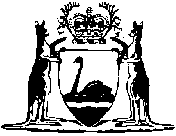 